Przedmiotem zamówienia jest dostawa i montaż przeciwsłonecznej folii okiennej, instalowanej na zewnętrznej powierzchni okna. Ze względu na usytuowanie Akwarium Gdyńskiego w zabytkowej strefie, będącej pod nadzorem miejskiego konserwatora zabytków, dozwolone jest zastosowanie wyłącznie jednej folii: Armorlite Titan 35 Xtra SRWymiary szyb okiennych do oklejenia:192cm x 46cm	3szt.192cm x 84cm	3szt.200cm x 31cm	6szt.200cm x 68cm	30szt.78cm x 68cm	42szt.176cm x 68cm	42szt.201cm x 68cm	42szt.162cm x 68cm	42szt.201cm x 68cm	42szt.162cm x 68cm	84sztPodane wymiary są wartościami orientacyjnymi (maksymalnymi), niezbędnymi do wyceny. Sposób montażuDostęp do oklejanych powierzchni istnieje jedynie od strony zewnętrznej (okna nieuchylne), z wykorzystaniem rusztowania, wysięgnika koszowego lub podnośnika nożycowego. W przypadku użycia podnośnika nożycowego, niezbędne będzie wykonanie prowizorycznej rampy, umożliwiającej wjazd podnośnikiem na wysokość ok. 1m. Możliwość dostępu do poszczególnych części rotundy widoczne są na poglądowych zdjęciach.Zainstalowana folia zostanie zabezpieczona wałkiem silikonowym wzdłuż jej krawędzi. 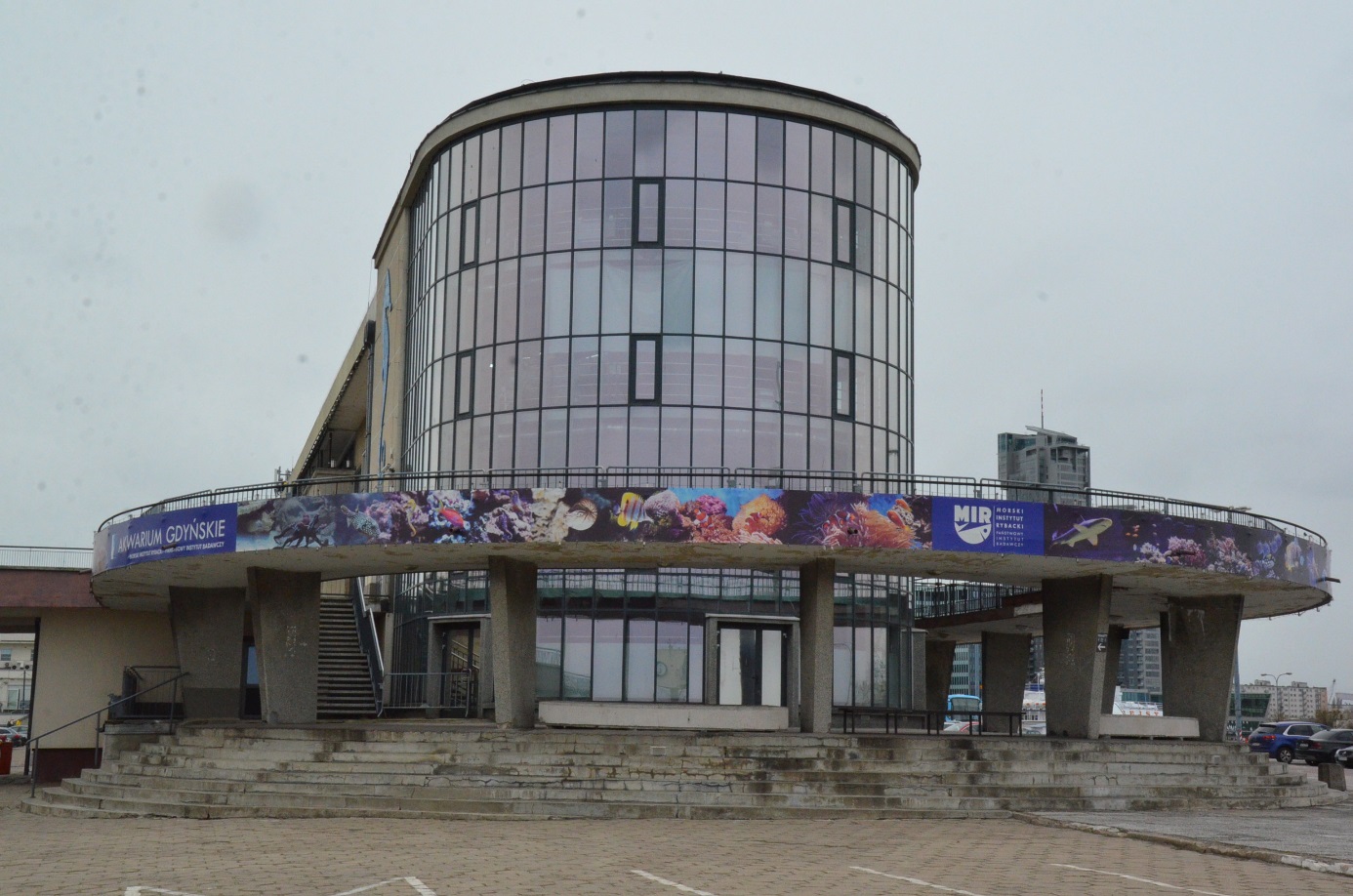 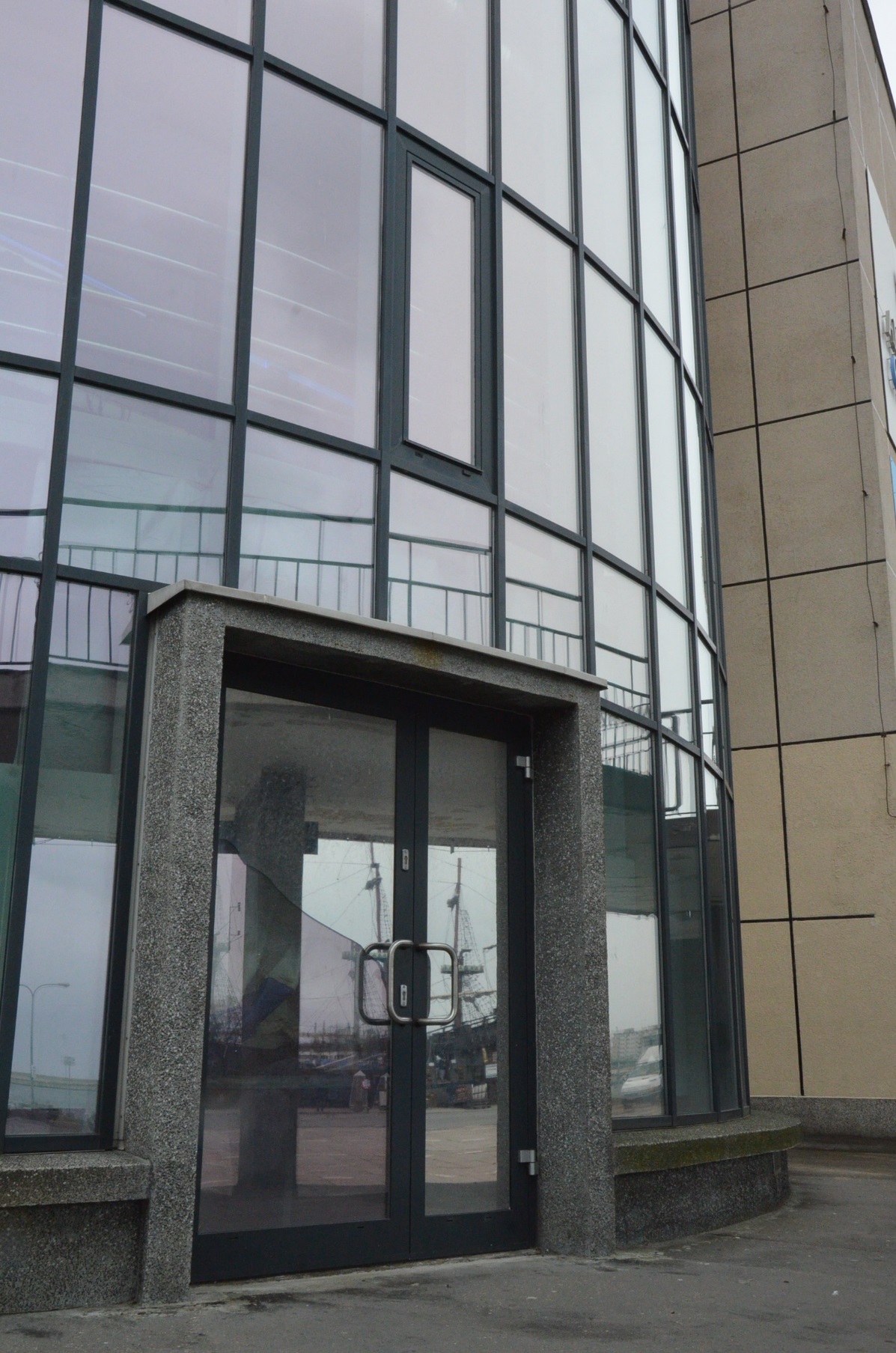 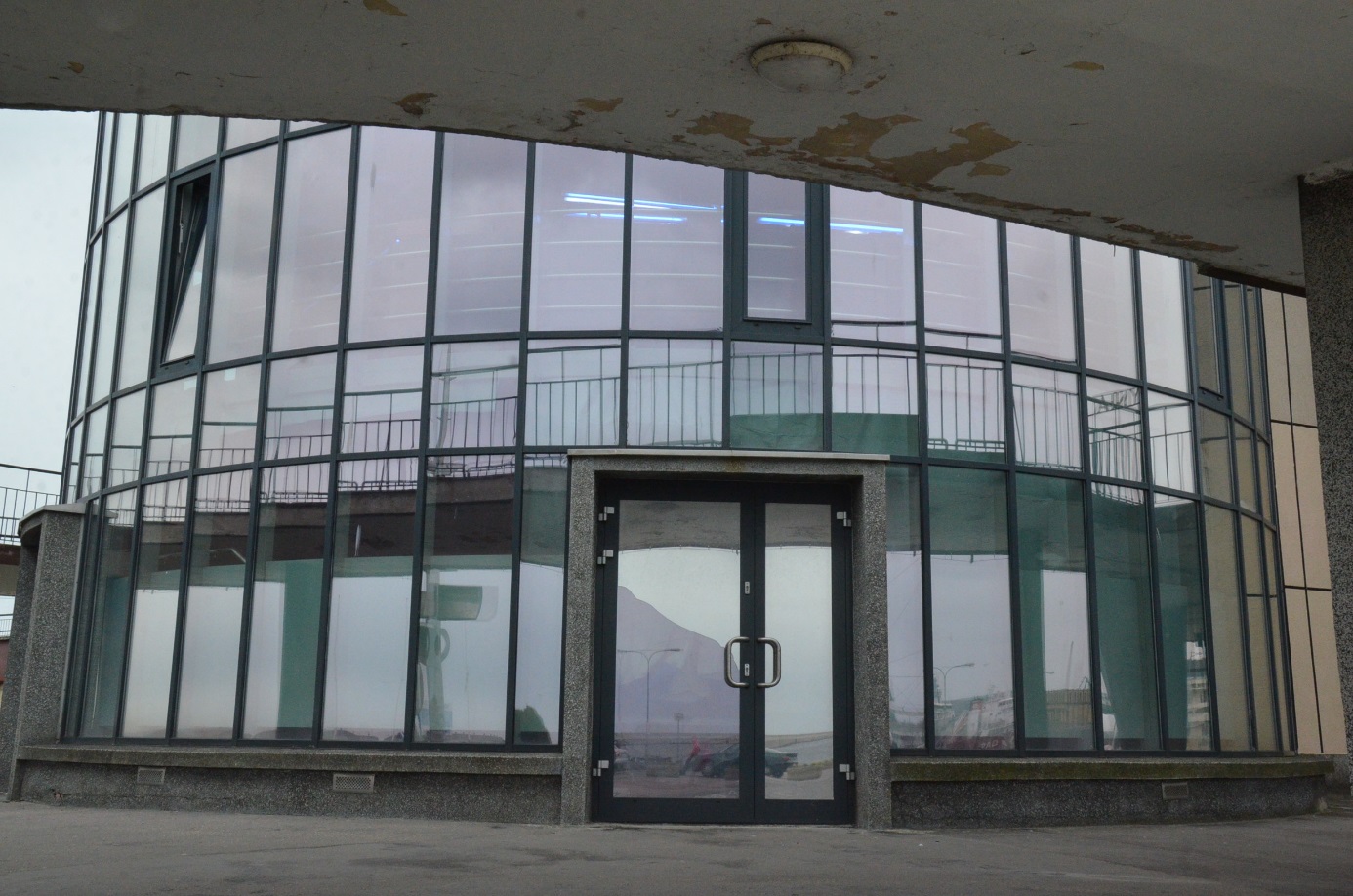 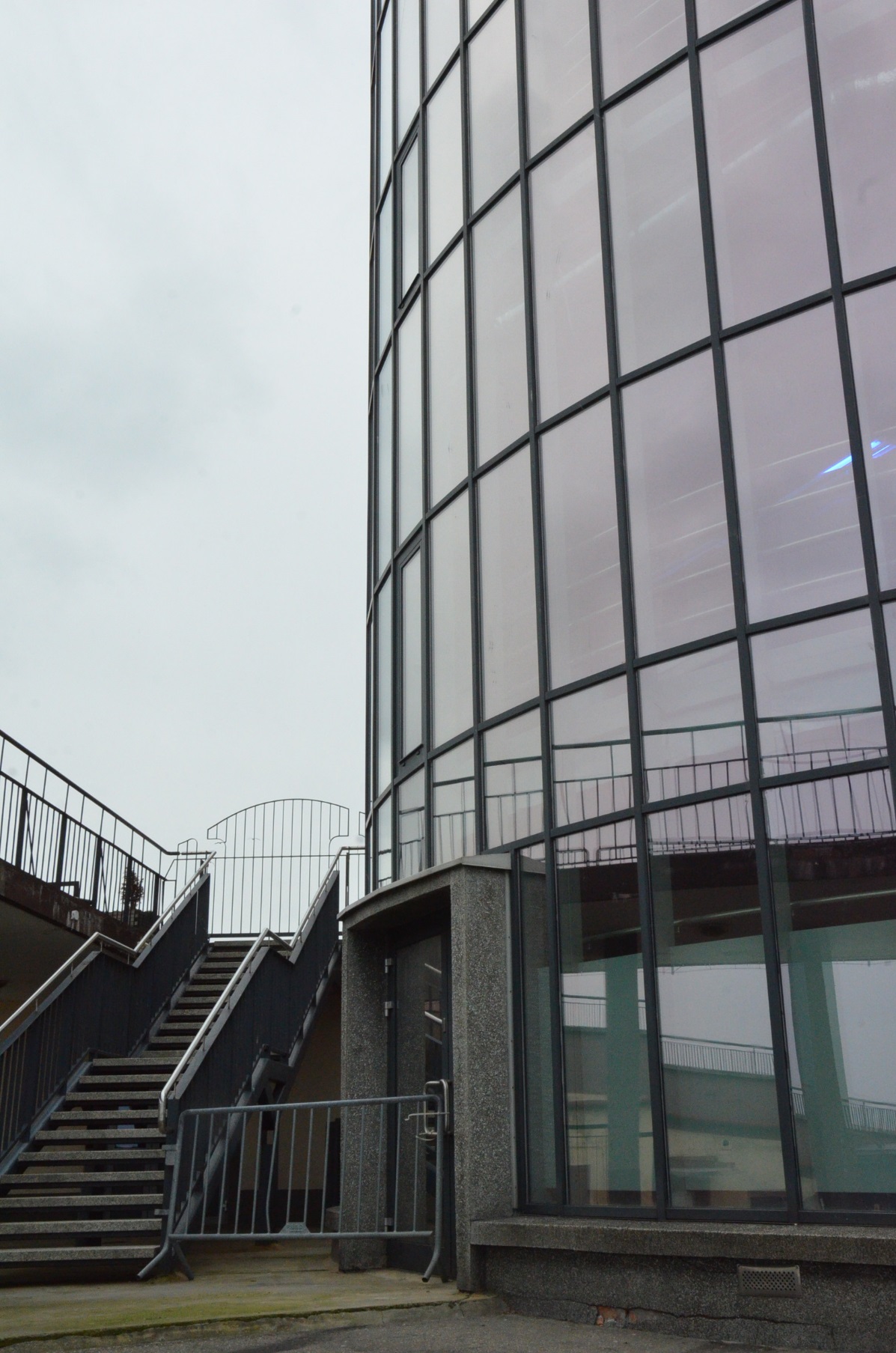 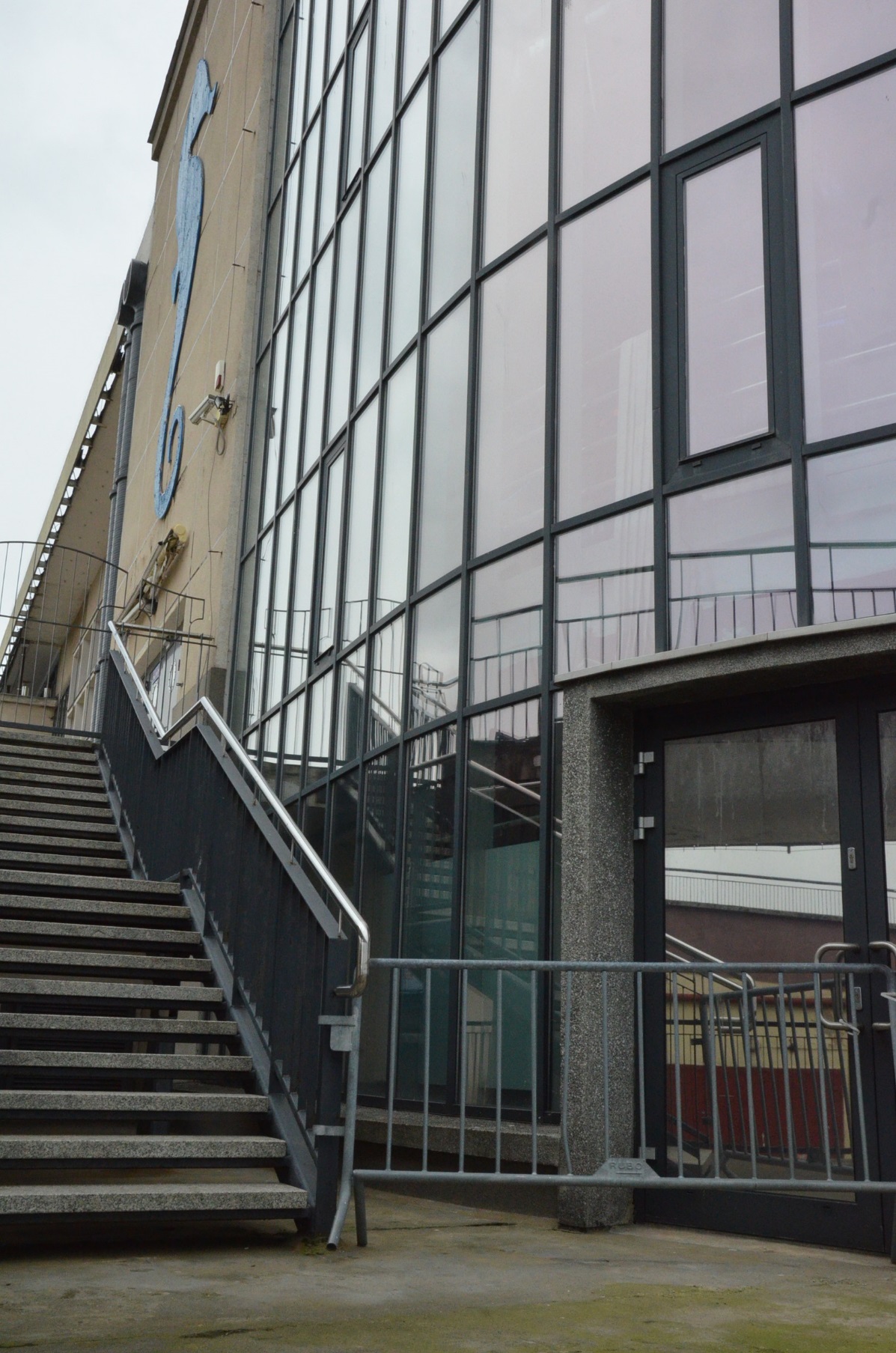 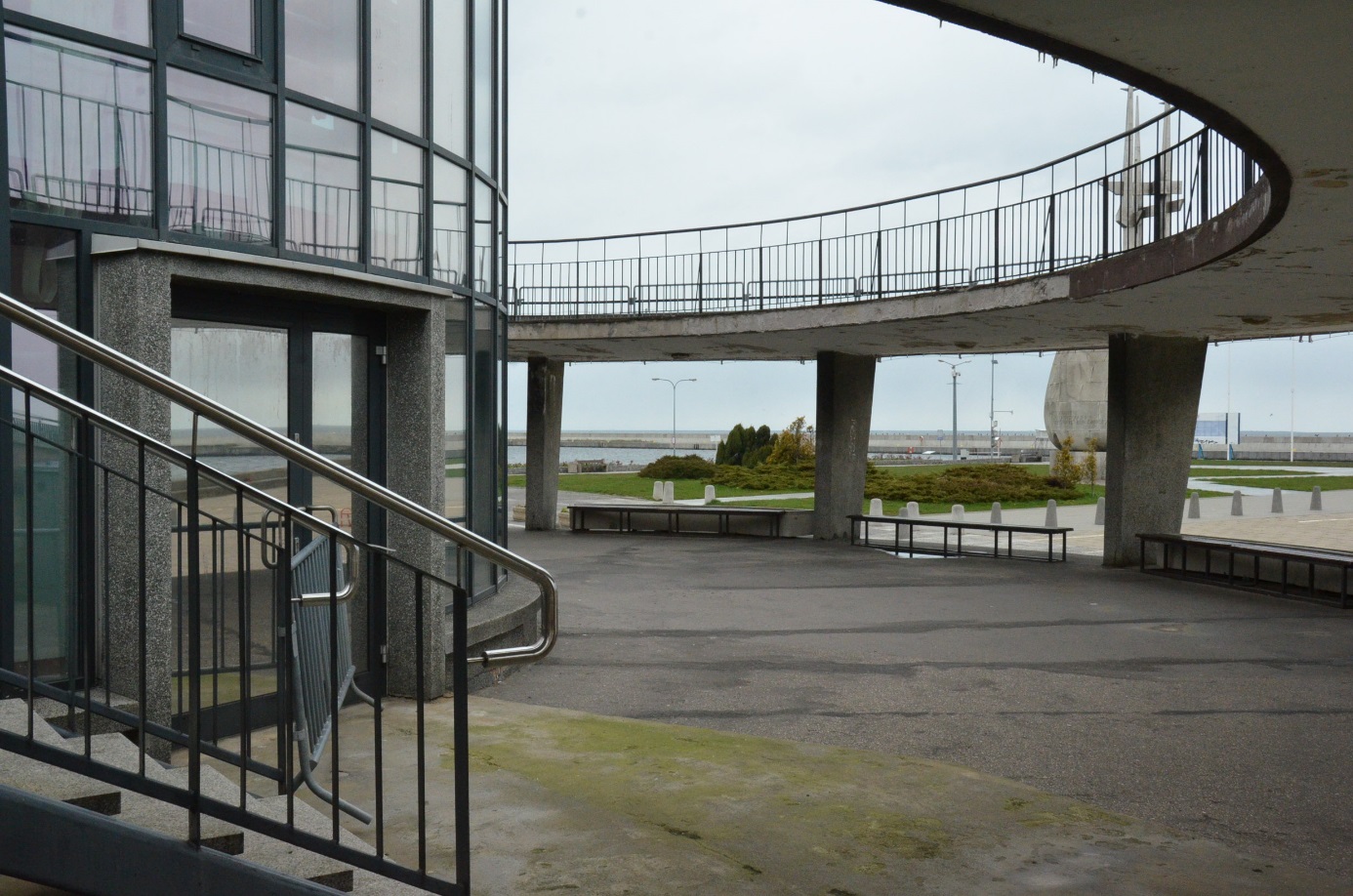 